LATINICA – UČIMO SLOVA: N, L, DN n               NAOČARE                                  NOS                                                NOJ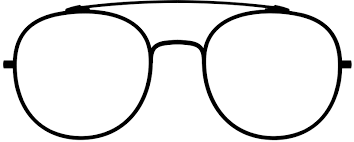 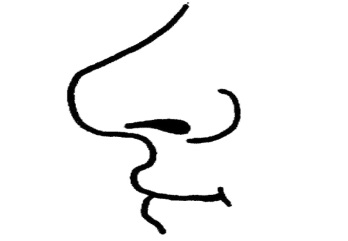 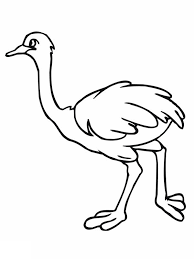        __________________                    ___________________                ________________L l                    LEPTIR                                 LOPTA                                          LAV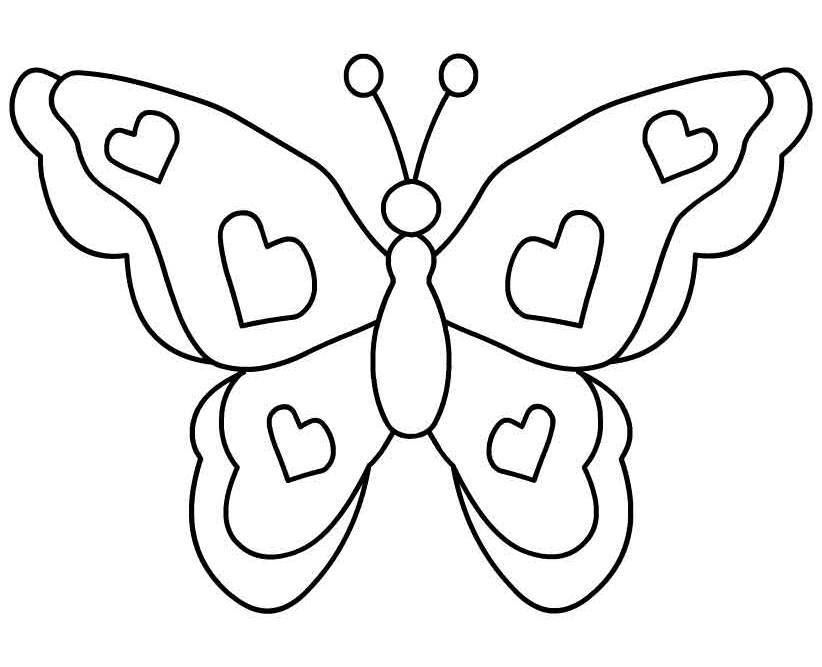 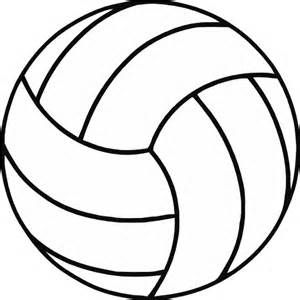 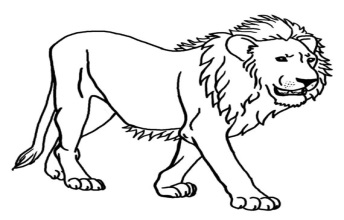         _______       ________      _______D d                  DRVO                              DINOSAURUS                                 DUGA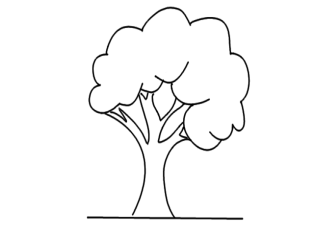 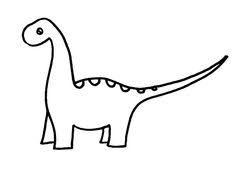 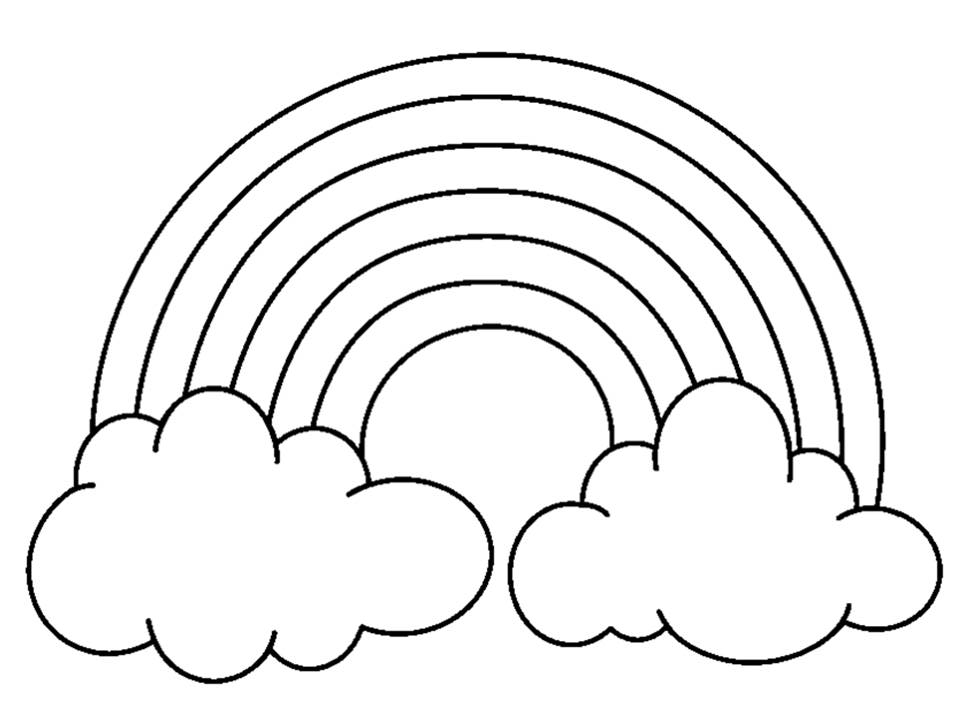 Napiši dve reči koje počinju na slovo N: _________________________________ .Napiši dve reči koje počinju na slovo L: ________________________________ .Napiši dve reči koje počinju na slovo D: ________________________________ .